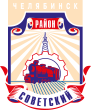 СОВЕТ депутатов советского района
первого созыва454091, г. Челябинск, ул. Орджоникидзе 27А. (351) 237-98-82. E-mail: sovsovet@mail.ruР Е Ш Е Н И Еот     30.01.2018										 № 40/1В соответствии с Жилищным кодексом Российской Федерации, Федеральным законом от 06.10.2003 № 131-ФЗ «Об общих принципах организации местного самоуправления в Российской Федерации», постановлением Правительства Российской Федерации от 10.02.2017 № 169 «Об утверждении Правил предоставления и распределения субсидий из федерального бюджета бюджетам субъектов Российской Федерации на поддержку государственных программ субъектов Российской Федерации и муниципальных программ формирования современной городской среды», Уставом Советского района города Челябинска, в целях выявления мнения населения и его учета при принятии решений органами местного самоуправления Советского района города Челябинска,  а также обеспечения участия населения Советского района города Челябинска  в осуществлении местного самоуправленияСовет депутатов Советского района первого созываР Е Ш А Е Т:1. Утвердить прилагаемые:1.1. Порядок организации и проведения процедуры голосования по отбору общественных территорий Советского района города Челябинска, подлежащих благоустройству в первоочередном порядке в 2018 году, в соответствии с государственной программой (подпрограмммой) Челябинской области на 2018 - 2022 годы (приложение 1).1.2. Форму итогового протокола территориальной счетной комиссии о результатах голосования по общественным территориям Советского района города Челябинска (приложение 2).1.3. Форму итогового протокола Общественной комиссии Советского района города Челябинска по организации голосования по отбору общественных территорий, подлежащих благоустройству в первоочередном порядке в 2018 году,              в соответствии с государственной программой (подпрограммой) Челябинской области на 2018 - 2022 годы (далее – Общественная комиссия) (приложение  3).1.4. Форму бюллетеня для голосования по отбору общественных территорий Советского района города Челябинска, подлежащих благоустройству в первоочередном порядке в 2018 году, в соответствии с государственной программой (подпрограммой) Челябинской области на 2018 - 2022 годы (приложение  4).2. Создать Общественную комиссию и утвердить ее состав (приложение 5).3. Утвердить Положение об Общественной комиссии (приложение 6).4. Внести настоящее решение в раздел 7 «Управление районным хозяйством» нормативной правовой базы местного самоуправления Советского района.5. Ответственность за исполнение настоящего решения возложить на  Председателя Совета депутатов Советского района Макарова В. Е. и Главу  Советского района Буренкова М. В.6. Контроль исполнения настоящего решения поручить Председателю постоянной комиссии Совета депутатов Советского района по ЖКХ, благоустройству, архитектуре и землепользованию Иванову А. В. 7. Настоящее решение вступает в силу со дня его подписания, и подлежит официальному обнародованию.Председатель Совета депутатовСоветского района			                                          		           В. Е. МакаровИсполняющий обязанности Главы Советского района                                                                            Е. В. Астахова О порядке организации и проведения голосования по отбору общественных территорий Советского района города Челябинска, подлежащих благоустройству в первоочередном порядке в 2018 году 